T.C.	NİĞDE VALİLİĞİ	75.YIL MUSTAFA ALTUNCU İLKOKULU MÜDÜRLÜĞÜ2019-2023STRATEJİK PLANI1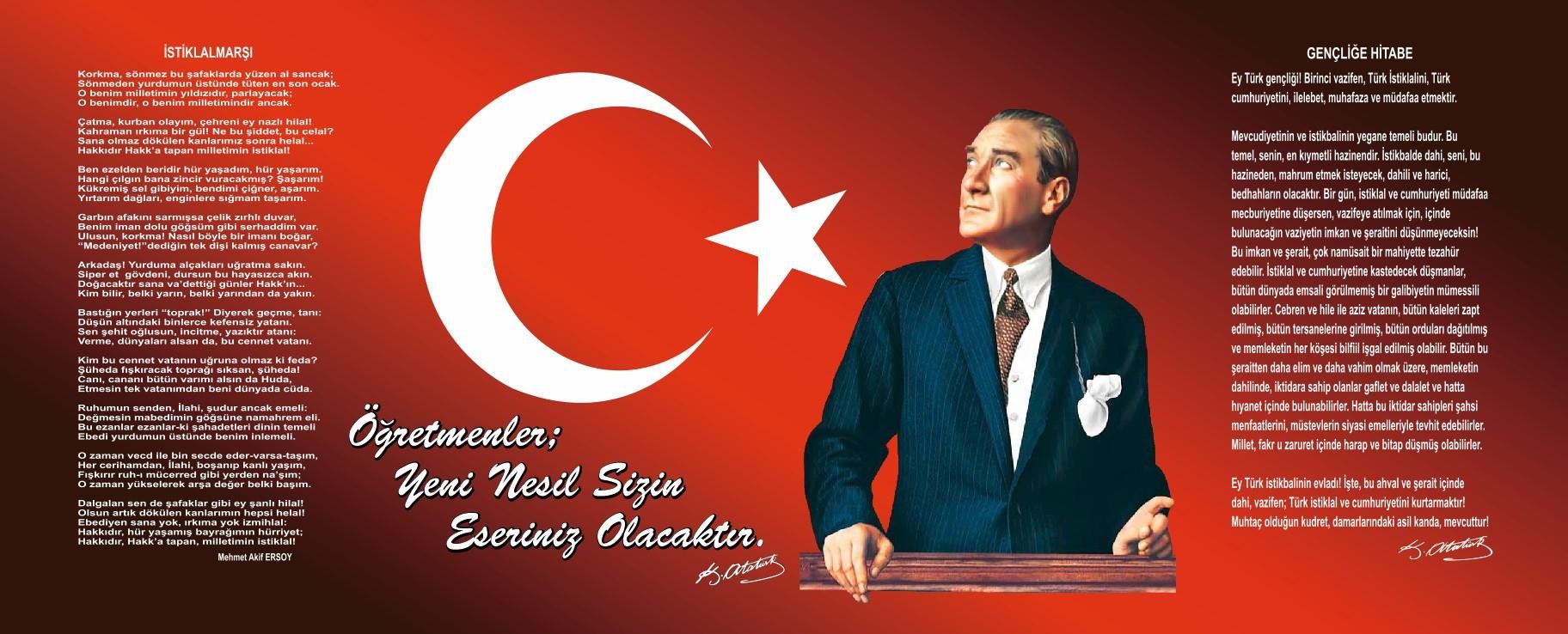 2SUNUŞ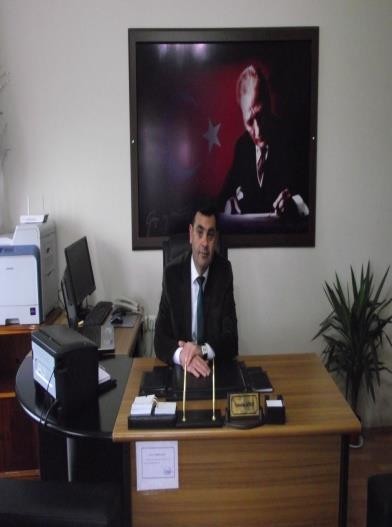 Günümüz dünyasında her şey baş döndüren bir hızla değişiyor. Şüphesiz ki eğitim anlayışlarında da büyük değişiklikler yaşanıyor. Çocuklarımızın geleceğini, bizlerin yarınlarını aydınlatmanın yolu eğitimden geçiyor. Büyük Atatürk’ün hedef gösterdiği çağdaş uygarlıklar seviyesine çıkmak, yine O’nun Cumhuriyeti emanet ettiği gençleri, teknolojinin bütün nimetlerinden yararlandırarak, kendilerini en iyi hissettikleri alanda gelişmelerine olanak sağlayarak gerçekleştiriliyor."Bilgi Çağı", "Bilgi Devrimi", "Bilgi Toplumu" dünyasında yaşananakıl almaz hızdaki bu değişimler artık önceden tahmin edilemez ve öngörülemez olmuşlardır. Yapılacak şey bu değişime ayak uydurmak yerine, değişime neden olmak olarak açıklanabilir. Geleceğin, değişim rüzgârları karşısında direnenlerin değil, ona yelken açanların olacağı unutulmamalıdır. Yaygın bir deyim ile değişmeyen tek şey değişimdir.Bilgi toplumlarında eğitimin görevi toplumu yeniden üretmek değil “yeni toplum” üretmektir. İnsanı yönetmek değil, insanlarla yönetmektir. Eğitim paydaşlarımıza kendi güçlerini fark ettirmek amacımızdır. Başka bir deyişle; birimiz olmasaydı şu anda çok farklı bir gün yaşanacaktı, anlayışı ile değerli olduklarını hissettirmek, “önce insan” anlayışını kazandırmaktır.İçinde yaşadığımız çağ artık üretim çağı değil, bilgi çağıdır. Bilgi en önemli sermayedir. Evet, yola buradan çıkmıştık. Değişim ve bilgi yanımızda…Ve yeni bir süreç başlattık. Karıncalar gibi çalıştık. Öğrencilerimizin koşarak geldiği, zor ayrıldığı ikinci evleriyiz şimdi.Atatürk’ün “Türk milletinin istidadı ve kesin kararı, medeniyet yolunda durmadan, yılmadan ilerlemektir. Medeniyet yolunda başarı, yenileşmeye bağlıdır.” sözünü rehber edindik.Tabii ki durmadan, yılmadan ilerlemeye devam edeceğiz. Bu yolda yanımda olan, yardımcı olan tüm ekip arkadaşlarıma teşekkür ediyorum. Saygılarımla…Fahrettin ŞENER Okul Müdürü3GİRİŞStratejik planlama ile okulumuzun önümüzdeki yıllarını planlamak gerektiğinin ve geleceği planlamanın en iyi yolunun geçmişe ve bugüne bakmak olduğunu ve planın bu aşamasında bugün içinde bulunduğumuz şartları ve buradan yola çıkarak ulaşmak istediğimiz hedefleri belirlenmesi gerektiğinin ve bu işin zorluğunun farkındaydık. Biz okul olarak hep değişime ve gelişime açık olmayı, toplam kalite felsefesini benimsemiş bir okul olmayı seçmiştik. Bugün bu ilkeleri tekrar gözden geçirmek yeniden planlamak her şeyi sil baştan tekrar yapmak gerekiyordu ve biz de öyle yaptık. Bunu yaparken takım ruhu ve herkesin katılımını ve bu planın herkesin planı olmasını sağlamaya çalıştık. Hiçbir planın kesin olmadığı ve zamanla gelişeceğine inanarak planımızı sunuyoruz. Saygılarımızla.75.Yıl Mustafa Altuncu İlkokulu Stratejik Plan Hazırlama Ekibi4İçindekilerSUNUŞ	3GİRİŞ	4İÇİNDEKİLER	5BÖLÜM I: GİRİŞ VE PLAN HAZIRLIK SÜRECİ	7BÖLÜM II: DURUM ANALİZİ	8OKULUN KISA TANITIMI *	8TARİHSEL GELİŞİM	8OKULUN MEVCUT DURUMU: TEMEL İSTATİSTİKLER	10ÇALIŞAN BİLGİLERİ	11OKULUMUZ BİNA VE ALANLARI	12SINIF VE ÖĞRENCİ BİLGİLERİ	13DONANIM VE TEKNOLOJİK KAYNAKLARIMIZ	14GELİR VE GİDER BİLGİSİ	15PAYDAŞ ANALİZİ	16ÖĞRENCİ ANKETİ SONUÇLARI	17ÖĞRETMEN ANKETİ SONUÇLARI:	18VELİ ANKETİ SONUÇLARI:	196BÖLÜM I: GİRİŞ ve PLAN HAZIRLIK SÜRECİ2019-2023 dönemi stratejik plan hazırlanması süreci Üst Kurul ve Stratejik Plan Ekibinin oluşturulması ile başlamıştır. Ekip tarafından oluşturulan çalışma takvimi kapsamında ilk aşamada durum analizi çalışmaları yapılmış ve durum analizi aşamasında paydaşlarımızın plan sürecine aktif katılımını sağlamak üzere paydaş anketi, toplantı ve görüşmeler yapılmıştır.Durum analizinin ardından geleceğe yönelim bölümüne geçilerek okulumuzun amaç, hedef, gösterge ve eylemleri belirlenmiştir. Çalışmaları yürüten ekip ve kurul bilgileri altta verilmiştir.STRATEJİK PLAN ÜST KURULU7BÖLÜM II: DURUM ANALİZİDurum analizi bölümünde okulumuzun mevcut durumu ortaya konularak neredeyiz  sorusuna  yanıt  bulunmaya  çalışılmıştır.Bu kapsamda okulumuzun kısa tanıtımı, okul künyesi ve temel istatistikleri, paydaş analizi ve görüşleri ile okulumuzun  Güçlü Zayıf Fırsat ve Tehditlerinin (GZFT) ele alındığı analize yer verilmiştir.Okulun Kısa Tanıtımı *TARİHSEL GELİŞİM75.Yıl Mustafa Altuncu İlkokulu Niğdeli Hayırsever iş adamlarından Mustafa Altuncu tarafından yaptırılmıştır.11/07/1997 tarihinde Niğde Belediyesi tarafından tahsis edilen 7595 m2 arsa üzerinde yapımına başlanan  okulumuz bir yıl gibi  kısa bir sürede inşaatı tamamlanarak 05/10/1998 tarihinde Dönemin Cumhurbaşkanı Sayın Süleyman DEMİREL tarafından hizmete açılmıştır. Okulumuz Niğde Merkez Aşağı kayabaşı Mahallesi Özbelde Parkı yanında olup; Niğde Valiliğine 2800 metre uzaklıktadır.1998-1999 yılında 10 derslikte 220 öğrenci ile Eğitim-Öğretim faaliyetlerine başlayan okulumuz ilk mezunlarını 1999-2000 eğitim öğretim yılında vermiştir. Mezunlarımızın tamamı bir üst öğrenim kurumlarına devam etmiştir.75. Yıl Mustafa Altuncu İlköğretim Okulu olarak eğitim öğretim faaliyetlerini sürdüren okulumuz, 30/03/2012 tarihli ve 6287 sayılı RG yayımlanın Kanun ve Milli Eğitim Bakanlığı Özel Kalem Müdürlüğünün 09/05/2012 tarihli ve 401 sayılı 2012/20 nolu genelgesi gereğince 2012–2013 eğitim öğretim yılından itibaren ilkokul olarak kademeli geçiş uygulaması ile eğitim vermesi kararı üzerine okulumuzun adı 14/06/2012 tarihinden itibaren “75.Yıl Mustafa Altuncu İlkokulu” olmuştur.82013-2014 Eğitim Öğretim yılında okulumuz bahçesi içerisine yapımı başlanan Melikşah Ortaokulunun ikinci yarıyıl başında yapımının tamamlanması üzerine; okulumuz bahçesi ikiye bölünmüş ve okulumuzdaki ortaokul öğrencilerinin tamamı Şubat 2014’te Melikşah Ortaokuluna aktarılmıştır. Böylece okulumuzdaki kademeli geçiş tamamlanmıştır.Şuan okulumuz merkezi ısıtmalı (kaloriferli) olup; bodrum+zemin+1.kattan oluşmakta olup; 12 dersliklidir. Okulumuzda iki idari oda, öğretmenler odası, rehber öğretmen odası, hizmetliler odası, kooperatif ve arşiv odası mevcut olup; sürekli kendini yenileyerek eğitim–öğretime devam etmektedir.Okulumuzun bahçe ve binalarla birlikte yüzölçümü 3800 m2 (550m2 bina+ 3250bahçe m2)’dir. Okulumuzun bodrum katında kalorifer dairesi ve odunluk; depo ve fen laboratuarı, çok amaçlı salon; zemin katta 6 derslik, Müdür Yardımcısı Odası, Öğretmenler Odası, Memur Odası, Hizmetliler Odası, Kooperatif, 4 kabinli kız öğrenci, 4 kabinli erkek öğrenci tuvaletleri ile 12 adet lavabo, 1. Katta 6 derslik, Müdür Odası, Rehber Öğretmen Odası, Arşiv, 4 kabinli kız öğrenci, 4 kabinli erkek öğrenci tuvaletleri ile 12 adet lavabo ve birer kabinli bay ve bayan öğretmen tuvalet ve aynı sayıda lavaboları mevcuttur.9Okulun Mevcut Durumu: Temel İstatistiklerOkul KünyesiOkulumuzun temel girdilerine ilişkin bilgiler altta yer alan okul künyesine ilişkin tabloda yer almaktadır.Temel Bilgiler Tablosu- Okul Künyesi10Çalışan BilgileriOkulumuzun çalışanlarına ilişkin bilgiler altta yer alan tabloda belirtilmiştir.Çalışan Bilgileri Tablosu*11Okulumuz Bina ve AlanlarıOkulumuzun binası ile açık ve kapalı alanlarına ilişkin temel bilgiler altta yer almaktadır.Okul Yerleşkesine İlişkin Bilgiler12Sınıf ve Öğrenci BilgileriOkulumuzda yer alan sınıfların öğrenci sayıları alttaki tabloda verilmiştir.13Donanım ve Teknolojik KaynaklarımızTeknolojik kaynaklar başta olmak üzere okulumuzda bulunan çalışır durumdaki donanım malzemesine ilişkin bilgiye alttaki tabloda yer verilmiştir.Teknolojik Kaynaklar Tablosu14Gelir ve Gider BilgisiOkulumuzun genel bütçe ödenekleri, okul aile birliği gelirleri ve diğer katkılarda dâhil olmak üzere gelir ve giderlerineilişkin son iki yıl gerçekleşme bilgileri alttaki tabloda verilmiştir.15PAYDAŞ ANALİZİKurumumuzun temel paydaşları öğrenci, veli ve öğretmen olmakla birlikte eğitimin dışsal etkisi nedeniyle okul çevresinde etkileşim içinde olunan geniş bir paydaş kitlesi bulunmaktadır. Paydaşlarımızın görüşleri anket, toplantı, dilek ve istek kutuları, elektronik ortamda iletilen önerilerde dâhil olmak üzere çeşitli yöntemlerle sürekli olarak alınmaktadır.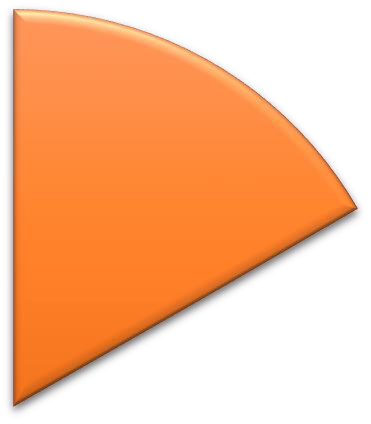 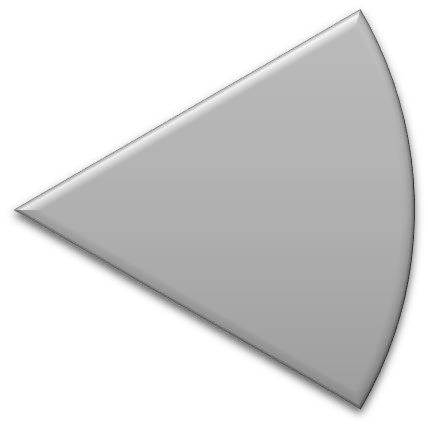 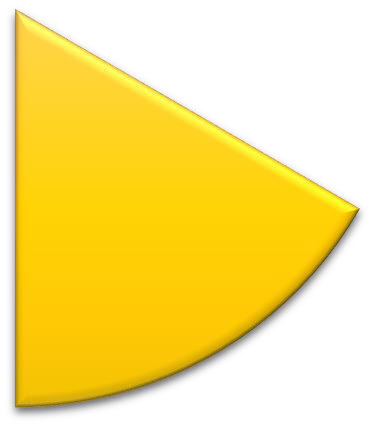 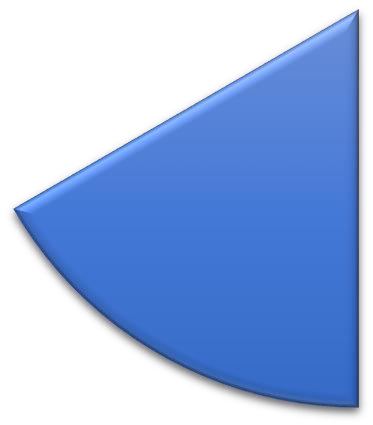 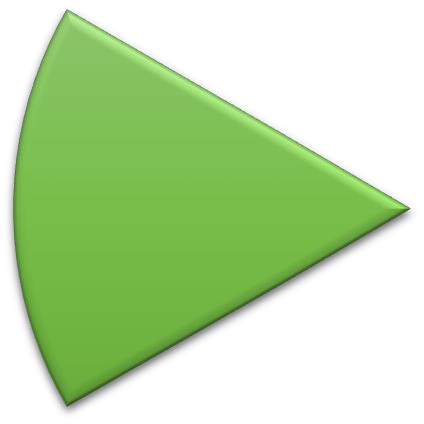 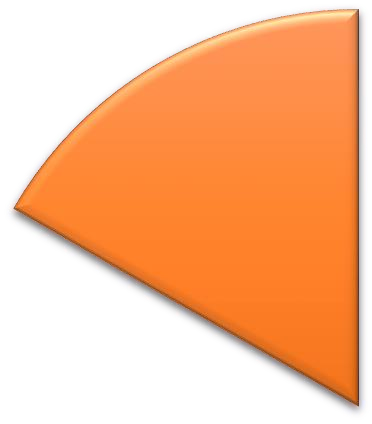 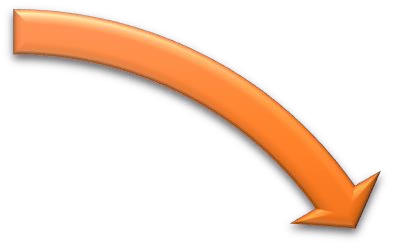 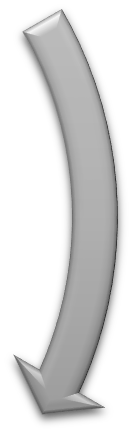 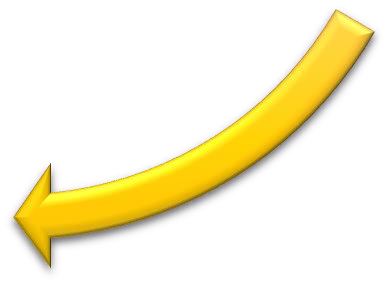 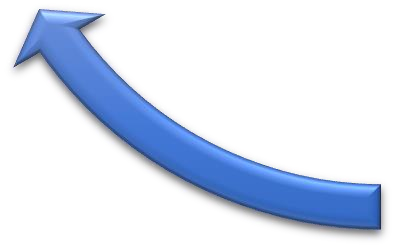 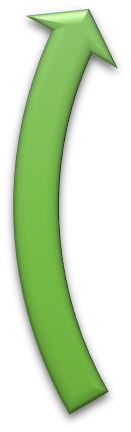 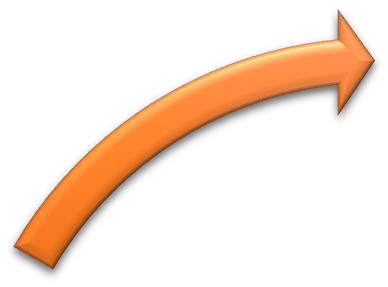 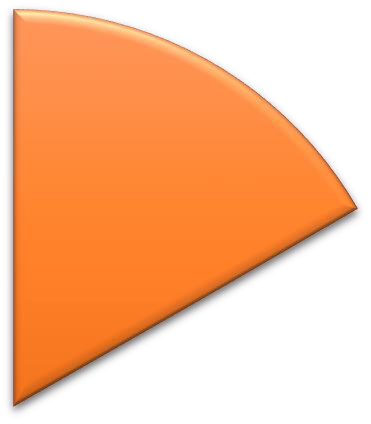 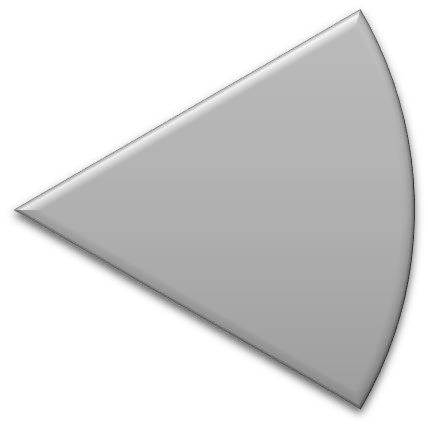 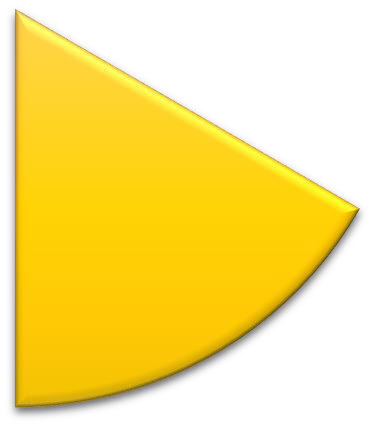 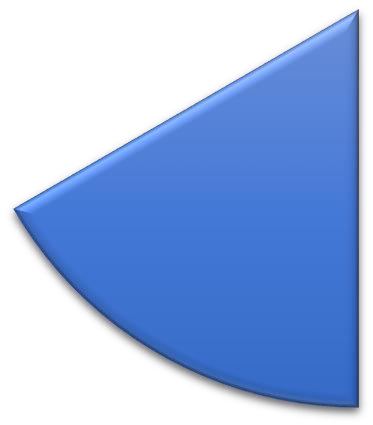 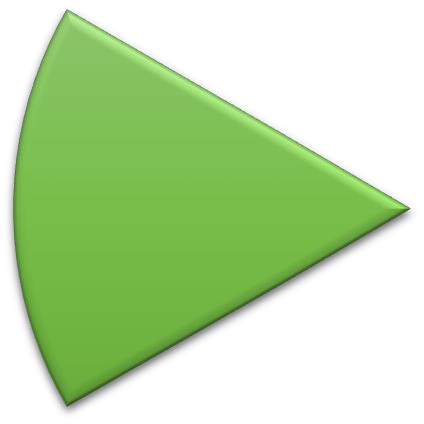 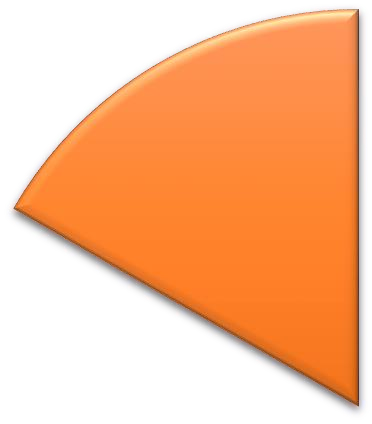 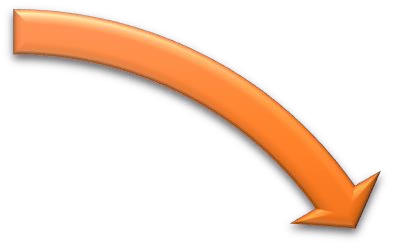 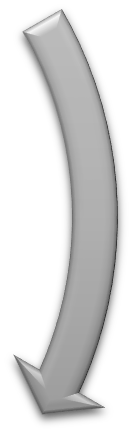 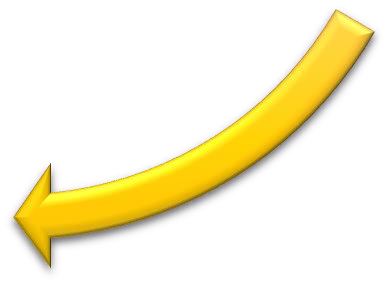 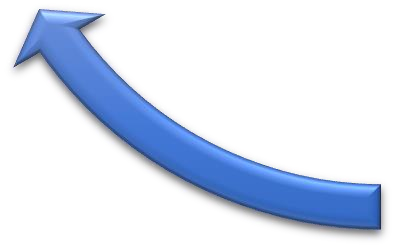 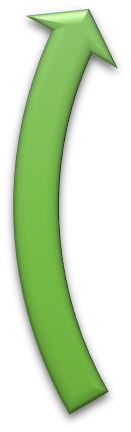 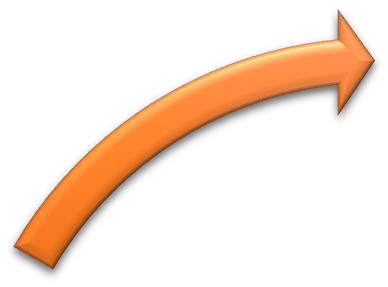 Paydaş anketlerine ilişkin ortaya çıkan temel sonuçlara altta yer verilmiştir * :16Öğrenci Anketi Sonuçları:Olumlu (Başarılı) yönlerimiz : Öğrencilerimiz okulda güvende hissedip okulu sevmektedirler. Öğretmenlerle iletişim kurup sorunları rahatlıkla dile getirmektedirler. Okulumuz temiz olup, ders araç gereçleri ile işlenmeye çalışılmaktadır. Sınıflarımız çok kalabalık olmayıp, ders aralarında oyunları oynamaktayım.Olumsuz (başarısız) yönlerimiz : Okulumuzun fiziki şartları yeterli değildir. Okul bahçesinde spor etkinliklerin yapılacağı alanlar yeterli değildir.17Öğretmen Anketi Sonuçları:	Olumlu (Başarılı) yönlerimiz: Aidiyet değeri yüksek, okulu benimseyen, eşit ve adil davranılmaktadır. Öğretmen gelişimi için fırsatlar sunmakta, yenilik çalışmalarda destek olmaktadır. Öğretmenler arası işbirliği yapılmaktadır. Yapılacak çalışmalarda öğretmenin fikri alınmaktadır.Olumsuz (başarısız) yönlerimiz: Sosyal etkinlikler yeteri kadar yapılamamaktadır.18Veli Anketi Sonuçları:Olumlu (Başarılı) yönlerimiz: Öğretmenle ihtiyaç duyduğum her zaman görüşme imkanım var. Öğrencimle ilgili sorunlar olunca ilgilenip, devam etmediği zaman arayıp haber verilmektedir. Okul temiz ve bakımlı olup, öğrencim giriş ve çıkışlarda gerekli güvenlik tedbirleri alınmış olup, teneffüslerde kontrol edilmektedir. Dersler araç ve gereçlerle işlenip öğrencimle ilgilenilmektedir. Okul sitesi güncel olup, e-okuldan gerekli bilgileri ulaşmaktayım.Olumsuz (başarısız) yönlerimiz: Okul fiziki olarak yetersizdir. Yeterli kadar sosyal etkinlik ve gezi yapılmamaktadır.19GZFT (Güçlü, Zayıf, Fırsat, Tehdit) Analizi *Okulumuzun temel istatistiklerinde verilen okul künyesi, çalışan bilgileri, bina bilgileri, teknolojik kaynak bilgileri ve gelir gider bilgileri ile paydaş anketleri sonucunda ortaya çıkan sorun ve gelişime açık alanlar iç ve dış faktör olarak değerlendirilerek GZFT tablosunda belirtilmiştir. Dolayısıyla olguyu belirten istatistikler ile algıyı ölçen anketlerden çıkan sonuçlar tek bir analizde birleştirilmiştir.Kurumun güçlü ve zayıf yönleri donanım, malzeme, çalışan, iş yapma becerisi, kurumsal iletişim gibi çok çeşitli alanlarda kendisinden kaynaklı olan güçlülükleri ve zayıflıkları ifade etmektedir ve ayrımda temel olarak okul müdürü/müdürlüğü kapsamından bakılarak iç faktör ve dış faktör ayrımı yapılmıştır.20İçsel Faktörler * Güçlü Yönler21Zayıf Yönler22Dışsal Faktörler *FırsatlarTehditler23Gelişim ve Sorun AlanlarıGelişim ve sorun alanları analizi ile GZFT analizi sonucunda ortaya çıkan sonuçların planın geleceğe yönelim bölümü ile ilişkilendirilmesi ve buradan hareketle hedef, gösterge ve eylemlerin belirlenmesi sağlanmaktadır.Gelişim ve sorun alanları ayrımında eğitim ve öğretim faaliyetlerine ilişkin üç temel tema olan Eğitime Erişim, Eğitimde Kalite ve kurumsal Kapasite kullanılmıştır. Eğitime erişim, öğrencinin eğitim faaliyetine erişmesi ve tamamlamasına ilişkin süreçleri; Eğitimde kalite, öğrencinin akademik başarısı, sosyal ve bilişsel gelişimi ve istihdamı da dâhil olmak üzere eğitim ve öğretim sürecinin hayata hazırlama evresini; Kurumsal kapasite ise kurumsal yapı, kurum kültürü, donanım, bina gibi eğitim ve öğretim sürecine destek mahiyetinde olan kapasiteyi belirtmektedir.24Gelişim ve sorun alanlarına ilişkin GZFT analizinden yola çıkılarak saptamalar yapılırken yukarıdaki tabloda yer alan ayrımda belirtilen temel sorun alanlarına dikkat edilmesi gerekmektedir.Gelişim ve Sorun Alanlarımız25BÖLÜM III: AMAÇ, HEDEF VE EYLEMLERTEMA I: EĞİTİM VE ÖĞRETİME ERİŞİMEğitim ve öğretime erişim okullaşma ve okul terki, devam ve devamsızlık, okula uyum ve oryantasyon, özel eğitime ihtiyaç duyan bireylerin eğitime erişimi, yabancı öğrencilerin eğitime erişimi ve hayat boyu öğrenme kapsamında yürütülen faaliyetlerin ele alındığı temadır.Stratejik Amaç 1: Kayıt bölgemizde yer alan çocukların okullaşma oranlarını artıran, öğrencilerin uyum ve devamsızlık sorunlarını gideren etkin bir yönetim yapısı kurulacaktır.Stratejik Hedef 1.1. Kayıt bölgemizde yer alan çocukların okullaşma oranlarını artıran, öğrencilerin uyum ve devamsızlık sorunlarını gideren etkin bir yönetim yapısı kurulacaktır.Performans Göstergeleri 1.126EYLEM PLANI27TEMA II: EĞİTİM VE ÖĞRETİMDE KALİTENİN ARTIRILMASIEğitim ve öğretimde kalitenin artırılması başlığı esas olarak eğitim ve öğretim faaliyetinin hayata hazırlama işlevinde yapılacak çalışmaları kapsamaktadır.Bu tema altında akademik başarı, sınav kaygıları, sınıfta kalma, ders başarıları ve kazanımları, disiplin sorunları, öğrencilerin bilimsel, sanatsal, kültürel ve sportif faaliyetleri ile istihdam ve meslek edindirmeye yönelik rehberlik ve diğer mesleki faaliyetler yer almaktadır.Stratejik Amaç 2: Eğitim ve öğretimde kalite artırılarak öğrencilerimizin bilişsel, duygusal ve fiziksel olarak çok boyutlu gelişimi sağlanacaktır.        Stratejik Hedef 2.1:   Öğrenme kazanımlarını takip eden ve velileri de sürece dâhil eden bir yönetim anlayışı ile öğrencilerimizin akademik başarıları artırılacak ve öğrencilerimize iyi bir vatandaş olmaları için gerekli temel bilgi, beceri, davranış ve alışkanlıklar kazandırılacaktır.Performans Göstergeleri 2.1                                                                                                                                                                                                                                                 28EYLEM PLANI29Stratejik Hedef 2.2:  Öğrenme kazanımlarını takip eden ve velileri de sürece dâhil eden bir yönetim anlayışı ile öğrencilerimizin akademik başarıları ve sosyal faaliyetlere yetenekleri doğrultusunda etkin katılımı artırılacaktır.Performans Göstergeleri 2.2	EYLEM PLANI	                                                                                                                                                                                                                                                                                                                                           30TEMA III: KURUMSAL KAPASİTEStratejik Amaç 3: Okulumuzun beşeri, mali, fiziki ve teknolojik unsurları ile yönetim ve organizasyonu, eğitim ve öğretimin niteliğini ve eğitime erişimi yükseltecek biçimde geliştirilecektir.Stratejik Hedef 3.1: Okulumuz personelinin mesleki yeterlilikleri ile iş doyumu ve motivasyonları artırılacaktır.Performans Göstergeleri 3.1.EYLEM PLANI                                                                                                                                                                                                                                                31Stratejik Hedef 3.2: Okulumuzun mali ve fiziksel altyapısı eğitim ve öğretim faaliyetlerinden beklenen sonuçların elde edilmesini temine edecek biçimde sürdürülebilirlik ve verimlilik esasına göre geliştirilecektir.Performans Göstergeleri 3.2.EYLEM PLANI                                                                                                                                                                                                                  32Stratejik Hedef 3.3: Okulumuzun yönetsel süreçleri, etkin bir izleme ve değerlendirme sistemiyle desteklenen, katılımcı, şeffaf ve hesap verebilir biçim de geliştirilecektir.Performans Göstergeleri 3.3EYLEM PLANI                                                                                                                                                                                                                                          33BÖLÜM IV: MALİYETLENDİRME2019-2023 Stratejik Planı Faaliyet/Proje Maliyetlendirme TablosuBÖLÜM V: İZLEME VE DEĞERLENDİRMEOkulumuz Stratejik Planı izleme ve değerlendirme çalışmalarında 5 yıllık Stratejik Planın izlenmesi ve 1 yıllık gelişim planın izlenmesi olarak ikili bir ayrıma gidilecektir.Stratejik planın izlenmesinde 6 aylık dönemlerde izleme yapılacak denetim birimleri, il ve ilçe millî eğitim müdürlüğü ve Bakanlık denetim ve kontrollerine hazır halde tutulacaktır.Yıllık planın uygulanmasında yürütme ekipleri ve eylem sorumlularıyla aylık ilerleme toplantıları yapılacaktır. Toplantıda bir önceki ayda yapılanlar ve bir sonraki ayda yapılacaklar görüşülüp karara bağlanacaktır.                              34EKLER:Öğretmen, öğrenci ve veli anket örnekleri klasör ekinde olup okullarınızda uygulanarak sonuçlarından paydaş analizi bölümü ve sorun alanlarının belirlenmesinde yararlanabilirsiniz.35Üst Kurul BilgileriÜst Kurul BilgileriEkip BilgileriEkip BilgileriAdı SoyadıUnvanıAdı SoyadıUnvanıFahrettin ŞENEROKUL MÜDÜRÜAhmet ARIKANMÜDÜR YARDIMCISIAhmet ARIKANMÜDÜR YARDIMCISIYüksel BAYRAMÖĞRETMENAta Özgür ÖZENTÜRKÖĞRETMENFatih UYANIKÖĞRETMENHülya SAKOKUL AİLE BİRLİĞİ BAŞKANIBelkız BEKTAŞÖĞRETMENİsmail GÜLOKUL AİLE BİRLİĞİ YÖNETİM KURULU ÜYESİHamide Eda ULUSOYÖĞRETMENÖmer İLANBEYÖĞRETMENAbdülbaki EVLENDİVHKİ (Gönüllü Veli)İli: NİĞDEİli: NİĞDEİli: NİĞDEİli: NİĞDEİlçesi: MERKEZİlçesi: MERKEZİlçesi: MERKEZİlçesi: MERKEZAdres:Aşağı Kayabaşı Mah. Selin Sok. no:3Aşağı Kayabaşı Mah. Selin Sok. no:3Aşağı Kayabaşı Mah. Selin Sok. no:3Coğrafi Konum (link)*:Coğrafi Konum (link)*:https://goo.gl/maps/XcyKazPGBeN2https://goo.gl/maps/XcyKazPGBeN2TelefonNumarası:038822108960388221089603882210896Faks Numarası:Faks Numarası:0388221089603882210896e- Posta Adresi:712183@meb.k12.tr712183@meb.k12.tr712183@meb.k12.trWeb sayfası adresi:Web sayfası adresi:http://75yilmustafaaltuncu.meb.k12.tr/http://75yilmustafaaltuncu.meb.k12.tr/Kurum Kodu:712183712183712183Öğretim Şekli:Öğretim Şekli:Tam GünTam GünOkulun Hizmete Giriş Tarihi : 1998Okulun Hizmete Giriş Tarihi : 1998Okulun Hizmete Giriş Tarihi : 1998Okulun Hizmete Giriş Tarihi : 1998Toplam Çalışan Sayısı *Toplam Çalışan Sayısı *2121Öğrenci Sayısı:Kız181181Öğretmen SayısıKadın77Öğrenci Sayısı:Erkek228228Öğretmen SayısıErkek77Öğrenci Sayısı:Toplam409409Öğretmen SayısıToplam1414Derslik Başına Düşen Öğrenci SayısıDerslik Başına Düşen Öğrenci SayısıDerslik Başına Düşen Öğrenci Sayısı:34Şube Başına Düşen Öğrenci SayısıŞube Başına Düşen Öğrenci SayısıŞube Başına Düşen Öğrenci Sayısı:34Öğretmen Başına Düşen Öğrenci SayısıÖğretmen Başına Düşen Öğrenci SayısıÖğretmen Başına Düşen Öğrenci Sayısı:34Şube Başına 30’dan Fazla Öğrencisi Olan ŞubeSayısıŞube Başına 30’dan Fazla Öğrencisi Olan ŞubeSayısıŞube Başına 30’dan Fazla Öğrencisi Olan ŞubeSayısı:12Öğrenci Başına Düşen Toplam Gider Miktarı*Öğrenci Başına Düşen Toplam Gider Miktarı*Öğrenci Başına Düşen Toplam Gider Miktarı*31 tlÖğretmenlerin Kurumdaki Ortalama GörevSüresiÖğretmenlerin Kurumdaki Ortalama GörevSüresiÖğretmenlerin Kurumdaki Ortalama GörevSüresi5.8 yılUnvan*ErkekKadınToplamOkul Müdürü ve Müdür Yardımcısı202Sınıf Öğretmeni6612Branş Öğretmeni011Rehber Öğretmen101İdari Personel101Yardımcı Personel123Güvenlik Personeli101Toplam Çalışan Sayıları12921Okul Bölümleri *Okul Bölümleri *Özel AlanlarVarYokOkul Kat Sayısı2Çok Amaçlı SalonXDerslik Sayısı12Çok Amaçlı SahaXDerslik Alanları (m2)40 m2KütüphaneXKullanılan Derslik Sayısı12Fen LaboratuvarıXŞube Sayısı12Bilgisayar LaboratuvarıXİdari Odaların Alanı (m2)27 m2İş AtölyesiXÖğretmenler Odası (m2)27 m2Beceri AtölyesiXOkul Oturum Alanı (m2)275 m2PansiyonXOkul Bahçesi (Açık Alan)(m2)3200 m2Okul Kapalı Alan (m2)550 m2Sanatsal, bilimsel ve sportif amaçlı toplam alan (m2)55 m2Kantin (m2)8 m2Tuvalet Sayısı6Diğer (	)SINIFIKızErkekToplamSINIFIKızErkekToplam1/A1221333/A1522371/B1615313/B1622381/C1418323/C1917362/A1420344/A1516312/B1619354/B1023332/C1420344/C201535Akıllı Tahta Sayısı0TV Sayısı3Masaüstü Bilgisayar Sayısı2Yazıcı Sayısı4Taşınabilir Bilgisayar Sayısı4Fotokopi Makinası Sayısı2Projeksiyon Sayısı12İnternet Bağlantı HızıadslYıllarGelir MiktarıGider Miktarı201647504750201776007600Sıra NoMADDELERKATILMA DERECESİKATILMA DERECESİKATILMA DERECESİKATILMA DERECESİKATILMA DERECESİSıra NoMADDELERKesinlikle KatılıyorumKatılıyorumKararsızımKısmen KatılıyorumKatılmıyorum1Öğretmenlerimle ihtiyaç duyduğumda rahatlıkla görüşebilirim.55.6932.277.593.161.262Okul müdürü ile ihtiyaç duyduğumda rahatlıkla konuşabiliyorum.33.5441.1315.185.065.063Okulun rehberlik servisinden yeterince yararlanabiliyorum.37.3457.594.43-0.634Okula ilettiğimiz öneri ve isteklerimiz dikkate alınır.46.8339.8710.751.890.635Okulda kendimi güvende hissediyorum.66.4531.641.260.63-6Okulda öğrencilerle ilgili alınan kararlarda bizlerin görüşleri alınır.45.5637.3410.753.163.167Öğretmenler yeniliğe açık olarak derslerin işlenişinde çeşitli yöntemler kullanmaktadır.53.1633.548.223.161.898Derslerde konuya göre uygun araç gereçler kullanılmaktadır.63.9231.012.531.261.269Teneffüslerde ihtiyaçlarımı giderebiliyorum.63.2932.270.631.891.8910Okulun içi ve dışı temizdir.34.175010.123.791.8911Okulun binası ve diğer fiziki mekânlar yeterlidir.41.7733.5417.081.266.3212Okul kantininde satılan malzemeler sağlıklı ve güvenlidir.32.2749.3617.080.630.6313Okulumuzda yeterli miktarda sanatsal ve kültürel faaliyetler düzenlenmektedir.41.1331.6417.725.064.43Sıra NoMADDELERKATILMA DERECESİKATILMA DERECESİKATILMA DERECESİKATILMA DERECESİKATILMA DERECESİSıra NoMADDELERKesinlikle KatılıyorumKatılıyorumKararsızımKısmen KatılıyorumKatılmıyorum1Okulumuzda alınan kararlar, çalışanların katılımıyla alınır.46.6646.66-1.66-2Kurumdaki tüm duyurular çalışanlara zamanında iletilir.86.6613.33---3Her türlü ödüllendirmede adil olma, tarafsızlık ve objektiflik esastır.46.6646.66--6.664Kendimi, okulun değerli bir üyesi olarak görürüm.53.3340--6.665Çalıştığım okul bana kendimi geliştirme imkânı tanımaktadır.46.66401.66-6.666Okul, teknik araç ve gereç yönünden yeterli donanıma sahiptir.33.334020-6.667Okulda çalışanlara yönelik sosyal ve kültürel faaliyetler düzenlenir.33.3346.666.666.666.668Okulda öğretmenler arasında ayrım yapılmamaktadır.53.3340-6.66-9Okulumuzda yerelde ve toplum üzerinde olumlu etki bırakacak çalışmalar yapmaktadır.6026.66-13.33-10Yöneticilerimiz, yaratıcı ve yenilikçi düşüncelerin üretilmesini teşvik etmektedir.53.3340-6.66-11Yöneticiler, okulun vizyonunu, stratejilerini, iyileştirmeye açık alanlarını vs. çalışanlarla paylaşır.6033.33--6.6612Okulumuzda sadece öğretmenlerin kullanımına tahsis edilmiş yerler yeterlidir.46.6646.66--6.6613Alanıma ilişkin yenilik ve gelişmeleri takip eder ve kendimi güncellerim.4053.33-6.66-Sıra NoMADDELERKATILMA DERECESİKATILMA DERECESİKATILMA DERECESİKATILMA DERECESİKATILMA DERECESİSıra NoMADDELERKesinlikle KatılıyorumKatılıyorumKararsızımKısmen KatılıyorumKatılmıyorum1İhtiyaç duyduğumda okul çalışanlarıyla rahatlıkla görüşebiliyorum.43.3339.16557.502Bizi ilgilendiren okul duyurularını zamanında öğreniyorum.45.8340.832.506.664.163Öğrencimle ilgili konularda okulda rehberlik hizmeti alabiliyorum.3552.503.3354.164Okula ilettiğim istek ve şikâyetlerim dikkate alınıyor.33.3335.8516.66104.165Öğretmenler yeniliğe açık olarak derslerin işlenişinde çeşitli yöntemler kullanmaktadır.47.50405.832.504.166Okulda yabancı kişilere karşı güvenlik önlemleri alınmaktadır.51.6633.338.331.6657Okulda bizleri ilgilendiren kararlarda görüşlerimiz dikkate alınır.38.3336.66109.165.838E-Okul Veli Bilgilendirme Sistemi ile okulun internet sayfasını düzenli olarak takip ediyorum.45.83353.337.508.339Çocuğumun okulunu sevdiğini ve öğretmenleriyle iyi anlaştığını düşünüyorum.58.33351.663.331.6610Okul, teknik araç ve gereç yönünden yeterli donanıma sahiptir.24.1629.1620.8317.508.3311Okul her zaman temiz ve bakımlıdır.30.8344.167.5010.836.6612Okulun binası ve diğer fiziki mekânlar yeterlidir.23.3329.162014.1613.3313Okulumuzda yeterli miktarda sanatsal ve kültürel faaliyetler düzenlenmektedir.25.8350.8359.169.16ÖğrencilerOkul kültürüne uyumun uzun sürmesi.ÇalışanlarÇalışan sayısının yetersizliği.VelilerOkul-veli işbirliğinin yeterli düzeyde olmaması.Bina ve YerleşkeOkulumuzun fiziki altyapısının yeterli olmaması, (Spor salonu, kütüphane..vb)DonanımMevcut donanımın eski teknoloji olması.Bütçe-Yönetim SüreçleriRehberlik çalışmalarının etkili ve verimli olmaması.İletişim Süreçleri-VbPolitikYerel Yönetimin eğitim hizmetlerine yönelik duyarlılığı,EkonomikOkul eski evlerin yıkılarak modern yapıların yapılıyor olması.SosyolojikYakın sosyal çevrede ve şehir ölçeğinde eğitim kurumuna destek olma eğiliminin yüksek olması,TeknolojikTeknolojinin eğitim için faydalı olacağı inanç.Mevzuat-YasalEğitimde sürekli değişen politikalarının geliştirilmesi.EkolojikKonum itibariyle, kentleşmenin getirdiği, trafik, gürültü, sosyal karmaşa gibi olumsuzluklardan göreli olarakdaha az etkilenmesi.Politik-EkonomikSosyal kesimler arasındaki ekonomik ve kültürel kopukluklar,SosyolojikGiderek yoğunluk kazanan ekonomik, sosyal ve kültürel tatmin düzeyi düşük nüfus yoğunlaşmasının baskısıTeknolojikTeknolojik alt yapının yenilenememesi. - Sosyal medyanın öğrenciler üzerindeki olumsuz etkileri.Mevzuat-YasalSürekli değişen Eğitim politikaları.EkolojikNüfus rejimindeki istikrarsızlık, artan hareketlilik,Eğitime ErişimEğitimde KaliteKurumsal KapasiteOkullaşma OranıAkademik BaşarıKurumsal İletişimOkula Devam/ DevamsızlıkSosyal, Kültürel ve Fiziksel GelişimKurumsal YönetimOkula Uyum, OryantasyonSınıf TekrarıBina ve YerleşkeÖzel Eğitime İhtiyaç Duyan Bireylerİstihdam Edilebilirlik ve YönlendirmeDonanımYabancı ÖğrencilerÖğretim YöntemleriTemizlik, HijyenHayat boyu ÖğrenmeDers araç gereçleriİş Güvenliği, Okul GüvenliğiTaşıma ve servis1.TEMA: EĞİTİM VE ÖĞRETİME ERİŞİM1.TEMA: EĞİTİM VE ÖĞRETİME ERİŞİM1Okula Devam/ Devamsızlık2Okula Uyum, Oryantasyon3Hayat boyu Öğrenme2.TEMA: EĞİTİM VE ÖĞRETİMDE KALİTE2.TEMA: EĞİTİM VE ÖĞRETİMDE KALİTE1Akademik Başarı2Sosyal, Kültürel ve Fiziksel Gelişim3Eğitim öğretim sürecinde sanatsal, sportif ve kültürel faaliyetler3.TEMA: KURUMSAL KAPASİTE3.TEMA: KURUMSAL KAPASİTE1Kurum içi iletişimi güçlendirecek etkinlikler yapılması2Demokratik yönetim anlayışının geliştirilmesi3İş güvenliği ve sivil savunma bilincinin oluşturulmasıNoPERFORMANS GÖSTERGESİMevcutMevcutHEDEFEFEFEFNoPERFORMANS GÖSTERGESİ2018201920192020202120222023PG.1.1.1İlkokul birinci sınıf öğrencilerinden en az bir yıl okul öncesi eğitim almışolanların oranı (%)(ilkokul)809090100100100100PG.1.1.2Okula yeni başlayan öğrenci ve velilerden oryantasyon eğitimine katılanların oranı (%)809090100100100100PG.1.1.3Bir eğitim ve öğretim döneminde  20 gün veüzeri devamsızlık yapan öğrenci oranı (%)1110,50,500PG.1.1.4Bir eğitim ve öğretim döneminde 20 gün veüzeri devamsızlık yapan yabancı öğrenci oranı (%)1110,50,500PG.1.1.5Hayat boyu öğrenme kapsamında açılan kurslara devam oranı (%) (halk eğitim)809090100100100100NoEylem İfadesiEylem SorumlusuEylem Tarihi1.1.1.Kayıt bölgesinde yer alan öğrencilerin tespit i çalışmasıyapılacaktır.Okul Stratejik Plan Ekibi01 Eylül-20 Eylül1.1.2Devamsızlık yapan öğrencilerin tespiti ve erkenuyarı sistemi için çalışmalar yapılacaktır.Okul İdaresi-Okul AileBirliği01 Eylül-30 Ekim1.1.3Devamsızlık yapan öğrencilerin velileri ile özel aylık toplantı ve görüşmeler yapılacaktır.Sınıf Rehber Öğretmeni-Rehberlik Servisi-Okul YönetimiHer ayın son haftası1.1.4Öğrencilerin devamsızlık yapmasına sebep olanfaktörler belirlenerek bunların öğrenciler üzerindeki olumsuz etkisini azaltacak tedbirler alınacaktır.Sınıf Rehber Öğretmeni- RehberlikServisi- Okul YönetimiYıl boyunca1.1.5Okula uyum ve oryantasyon eğitimleri düzenlenecekSınıf Rehber Öğretmeni-Rehberlik Servisi01 Eylül-30 EylülNoPERFORMANS GÖSTERGESİMevcutMevcutHEDEFHEDEFHEDEFHEDEFNoPERFORMANS GÖSTERGESİ2018201920192020202120222023PG.2.1.1Öğrenci başına okunan kitap sayısı5101015202530PG.2.1.2EBA Portalına Kayıtlı Öğretmen Oranı95100100100100100100PG.2.1.3EBA Portalına Kayıtlı Öğrenci Oranı6070708090100100PG.2.1.4İYEP programına dahil edilenlerden başarılı olanların oranı100100100100100100100PG.2.1.5Okul Sağlığı ve hijyen Eğitimi konusunda yapılan faaliyet sayısı1222333NoEylem İfadesiEylem SorumlusuEylem Tarihi2.1.1.Okuma saati etkinliğinin içeriği zengileştirilerek dramatizasyonla desteklenecektir.Tüm PaydaşlarYıl boyunca2.1.2EBA Portalı öğretmenlere tanıtılacak ve kullanımı teşvik edilecektir.Okul YönetimiTüm ÖğretmenlerYıl boyunca2.1.3Velilere EBA portalı tanıtılacak ve kullanımı teşvik edilecektir.Okul YönetimiTüm ÖğretmenlerYıl boyunca2.1.4İYEP kapsamında olan öğrencilerin gelişimleri takip edilecektir.Okul Yönetimi İYEP Komisyonu3.Sınıf ÖğretmenleriYıl boyunca2.1.5Okul sağlığı ve hijyen konularında öğrencilerin, ailelerin ve çalışanlara eğitim verilmesi sağlanacak.Tüm PaydaşlarYıl boyuncaNoPERFORMANSGÖSTERGESİMevcutMevcutHEDEFHEDEFHEDEFHEDEFHEDEFHEDEFNoPERFORMANSGÖSTERGESİ2018201920192020202120222023PG.2.2.1Bir Eğitim-Öğretim Döneminde Bilimsel, Kültürel, Sanatsal ve Sportif Alanlarda En Az Bir Faaliyete Katılan Öğrenci Oranı (%)9090909595100100PG.2.2.2Çevre Bilincinin Artırılmasına Yönelik Etkinlik Sayısı4334556PG.2.2.3Çevre Bilincinin Artırılmasına Yönelik Etkinliklere Katılan Öğrenci Oranı100100100100100100100NoEylem İfadesiEylem 
SorumlusuEylem 
Tarihi2.2.1.Öğrencilerin yeteneklerine uygun alanlarda bilimsel, kültürel, sanatsal, sportif ve toplum hizmeti alanlarında etkinliklere katılım sağlamaları amacıyla çocuk kulüpleri aktif hale getirilecektir.Okul yönetimiÖğretmenlerYıl Boyunca2.2.2Belediye ve İl Çevre Orman Müdürlüğü ile işbirliği yapılarak çevre bilinci konusunda eğitimler düzenlenecektir.Okul YönetimiSTKlarYıl Boyunca2.2.3Öğrencilerin Çevre bilincine yönelik etkinliklere aktif katılımı teşvik edilecektir.Okul YönetimiÖğretmenlerTüm PaydaşlarYıl BoyuncaNoPERFORMANSGÖSTERGESİMevcutMevcutHEDEFHEDEFHEDEFHEDEFHEDEFHEDEFNoPERFORMANSGÖSTERGESİ2018201920192020202120222023PG.3.1.1Tasarım Beceri Atölyelerine Yönelik Eğitim Alan Öğretmen Sayısı/Oranı0002246PG.3.1.2Ders Dışı Eğitim/Egzersiz Faaliyetleri Yürüten Öğretmen Oranı0001122NoEylem İfadesiEylem SorumlusuEylem Tarihi3.1.1.Öğretmenlerin Tasarım Beceri Atölyelerine Yönelik Eğitimlere teşviki sağlanacaktır.Okul Yönetimiİl Milli Eğitim MüdürlüğüYıl Boyunca3.1.2Egzersizler konusunda öğretmenlerin desteği sağlanacaktır.Okul YönetimiYıl BoyuncaNoPERFORMANSGÖSTERGESİMevcutMevcutHEDEFHEDEFHEDEFHEDEFHEDEFHEDEFNoPERFORMANSGÖSTERGESİ2018201920192020202120222023PG.3.2.1Beslenme Dostu Okul Sertifika Sayısı (0-1)0001111PG.3.2.2Beyaz Bayrak Sertifika Sayısı (0-1)1111111PG.3.2.3Geri Dönüşüm Kapsamında Yapılan Etkinlik Sayısı2334556NoEylem İfadesiEylem SorumlusuEylem Tarihi3.2.1.Beslenme Dostu Okul Sertifikasının alınmasına yönelik faaliyetlerin düzenlenmesiSağlıklı Yaşam EkibiOkul YönetimiYıl Boyunca3.2.2Beyaz Bayrak Sertifikasının alınmasına yönelik faaliyetlerin düzenlenmesiSağlıklı Yaşam EkibiOkul YönetimiYıl Boyunca3.2.3Atık Pil, Sıfır Atık vb. konularda paydaş işbirliği ile etkinlikler planlanacaktır.Okul yönetimiİl Milli Eğitim MüdürlüğüSTKlarYıl BoyuncaNoPERFORMANSGÖSTERGESİMevcutMevcutHEDEFHEDEFHEDEFHEDEFHEDEFHEDEFNoPERFORMANSGÖSTERGESİ2018201920192020202120222023PG.3.3.1Veli memnuniyet oranı (%)75808085909595NoEylem İfadesiEylem SorumlusuEylem Tarihi3.1.1.Velilerin görüşlerinin dikkate alındığı bir yönetim anlayışı benimsenecektir. Okul YönetimiOkul-Aile BirliğiTüm PaydaşlarYıl BoyuncaKaynak Tablosu20192020202120222023ToplamGenel BütçeValilikler ve Belediyelerin KatkısıDiğer (Okul Aile Birlikleri)500060007000800010000TOPLAM